Vertriebs-
Reporting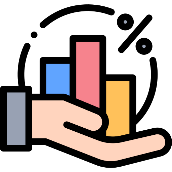 Welches Monatsziel gab es für diesen Monat?
Antwort: Wie viele neue Leads gibt es?
Antwort: Wie viele potenzielle Kunden sind in der Pipeline?
Antwort: Wie viele neue Kunden wurden abgeschlossen?
Antwort: Wie viel Vertragsvolumen (Gesamtsumme, nicht nur ein Monat) wurden diesen Monat abgeschlossen?
Antwort: Wie viele Absagen gab es?
Antwort: Wie viel offenes Vertragsvolumen liegt derzeit vor?
Antwort: Welche Hürden gibt es derzeit? Welche Lösungsansätze gibt es?
Antwort: Ziele für den nächsten Monat?
Antwort: Wie zufrieden bist du mit diesem Monat?
(bitte anklicken)
  
 1 2  3  4 5  6 7  8  9 10 11